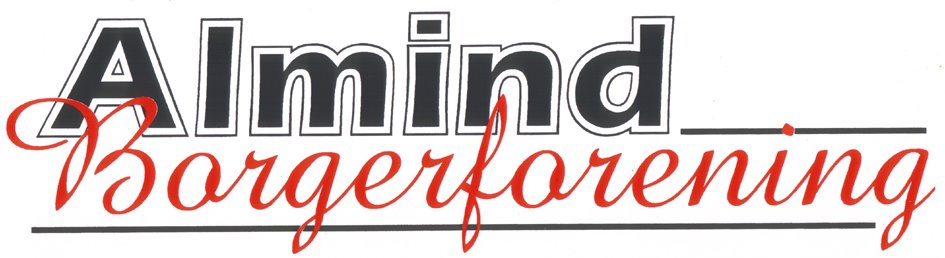 Referat Generalforsamling 2020Dette års Generalforsamling startede med et indlæg fra Alminds repræsentant ved Kolding Byråd, Ole Martensen. Ole fortalte om arbejdet og den travle hverdag, der er i kommunen og hvor dygtige folkene er i forvaltningen og som skal balancere mellem borgere og politikere. Ole Martensen og Ole Alsted arbejder meget på at få Almind og Viuf tættere sammen, inklusiv institutionerne, som skal samarbejde mere. Ole fortalte om udstykningen på Vestergade, hvor der er 60 enheder, hvoraf 2 er købt og 4 er reserveret.  Hedevej skal måske ikke være rækkehuse, dette er pt. oppe til overvejelse.Der er lagt op til i lokalplanen i Viuf at der kommer 40 ny parceller udover de 20 som er godkendt. Det er ikke nemt at bygge yderligere mod Almind da det er landzone og der er højspændingsledninger, og dette er man ikke helt klar til at kigge på i byrådet.Der er afsat 1,3 millioner af til Vestergade belysning og fortov, og så henstillede Ole til at man brugte vores lokale FB gruppe mere positivt. Herefter startede den ordinære generalforsamling.Valg af dirigentLars Kroman blev valgt som dirigent.Godkendelse af generalforsamlingenGeneralforsamlingen blev godkendt. Brochurer husstandsomdelt 14/6, vist på Facebook 4/6, artikel i LokalAvisen august udgave, alt inden for 3 ugers varsel. Display og infotavle på Brugsen 15/8Formandens og den øvrige bestyrelses beretningFormandens beretning og den øvrige bestyrelses beretning blev foretaget på en sådan måde i år, at de enkelte medlemmer af bestyrelsen fremlagde aktiviteter for året der er gået.Der blev af formanden takket for den store opbakning til Almind Borgerforenings Generalforsamling. Til trods for den nuværende Covid-19 situation, så var der 26 fremmødte.Nye medlemmerSidste år havde vi ca. 240 antal medlemmer. Der har været husstandsomdelt flyers, men grundet Corona har det ikke været muligt at promovere os via f.eks. open air. Vi håber at se en fremgang i dette næste år når div. tiltag (open air, grill aftner osv.) bliver sat i værk. Ny bestyrelseDe første mange møder er brugt på at sætte sig ind i de igangværende projekter og økonomi da en stor del af bestyrelsen blev skiftet ud. En del af medlemmerne har dog af personlige årsager valgt at trække sig fra bestyrelsen i løbet af året. Dette har selvfølgelig haft en indvirkning på aktivitetsniveauet. LandsbysamarbejdetMeget af vores tid sidste år er blevet brugt på at deltage i udviklingen af området mellem de 4 landsbyer (Almind, Viuf, Dons og Vester Nebel), hvor mange forslag er kommet frem, som har til formål at øge livskvaliteten, lokale engagementer mm i de mindre byer. En bedre dialog med kommunen er også formålet.Maria Juul Ditlevsen gennemgik i detaljer hvad der er sket det sidste år, og Maria fortalte om, hvorledes det er muligt at søge midler i Landsbypuljen til forskellige projekter i området, til at styrke og højne vores lokale samfund. Der skal indsendes omkring december, og Maria eller Morten Poulsen kan kontaktes mht. hvad der kræves for at kunne søge midler. Der skal bl.a. være et formål, et budget og en plan i ansøgningen. Alle ansøgninger gennemgås i starten af året mellem kommunen og de enkelte landsbyer i fællesskab og projekterne godkendes herefter. Der er en prioritet 1, 2 og 3 for projekterne.Prioritet 1: Forskønnelse af landsbyernePrioritet 2: Inventar og materialePrioritet 3: Diverse foreninger og klubberI år fik en grundejerforening i Almind tilskud til en ny legeplads.HusetEt punkt som den tidligere bestyrelse også havde arbejdet på, var at få aktivitetsparken gjort mere attraktiv og dette projekt arbejder vi fortsat med. Et af disse projekter var renovering af aktivitetshuset i parken. Der er blevet revet vægge ned så rummet er blevet større, hvilket giver mere plads til arrangementer. Der er lavet ekstra vinduer i den ene væg for at give et bedre lysindfald. Derefter er der monteret og installeret et nyt køkken med ovn og køleskab for at gøre det mere brugbart. Hele huset er blevet malet indvendig. Der er monteret nye udvendig. lys som tænder automatisk. Vi er stadig i forhandling med kommunen ang. hvad huset må bruges til, og vi håber at have flere detaljer om dette inden for kort tid. Men ønsket er at huset kan kunne bruges til mindre arrangementer, hvor fx parken bruges sammen med, og det skal sikre, at det ikke bliver en konkurrent til forsamlingshuset. Fx kan der ikke holdes fester om aftenen med alkohol mm.Vi ønsker i Almind Borgerforening at lave onsdags arrangementer med gratis pølser og brød for hele familien i år, såfremt det lader sig gøre. Drikkevarer kan købes til kostpris og så skal der ellers være mulighed for lidt hygge og leg.Julestemning i byenAlmind borgerforening stod for:• Pyntning af byskiltene i december. • Inviteret nisser til at besøge børnehaverne og dele pebernødder ud. • Juletræ ved brugsen • Juletræstænding og besøg af julemanden sammen med Menighedsrådet som vi plejer lørdag inden 1. søndag i advent. Hvor der blev budt på gløgg og æbleskiver.Disse aktiviteter vil også blive gjort i år, og hvis det er muligt vil Almind Borgerforening op til jul gerne servere noget gløgg og æbleskiver ved Brugsen nogle gange i december til vores borgere.Dette er også for at gøre os mere synlige, da året ikke rigtig har muliggjort dette.Opdateret hjemmesideVores hjemmeside er blevet opdateret, hvor der nu er mange smukke billeder af vores område samt en god intro video lavet af Steen Pedersen. Hjemmesiden bliver opdateret i år til at være mobilvenlig.Open AirPlanen var at afholde Open Air endnu en gang bare meget større, flere kunstner samt større udvalg af mad og drikke. Denne gang sammen med Viuf Medborgerforening og AV Sommerfest. Men det satte Covid-19 en stopper for. Så vi må udskyde datoen lidt endnu, og håber situationen tillader det næste år. Dette er et vigtigt arrangement mhp. at binde Almind og Viuf mere sammen.Udeområderne ved hallenVi i år sammen med Hovedforeningen og Viuf Medborgerforening er involveret i udviklingen af området ved hallen.Hensigten er at lave nogle muligheder og forhold ved hallen, som gør at vi kan tiltrække børn og unge til at opholde sig mere ved hallen. Og gerne på sigt også med et rigtigt cafeteria. Hovedforeningen af søgt midler hos kommunen og har mange ansøgninger ude hos forskellige fonde, og man håber inden alt for længe at kunne have midler nok, så man kan komme i gang.Der bliver helt sikker behov for masser af frivillige til at hjælpe. Sikker skolevej Ellen Dall gennemgik det store arbejde, der er blevet lagt i 2019 og starten af 2020 mht. at kunne gøre vores skolevej mere sikker. Der har været folk fra kommunen ude og lave trafiktælling, men svaret var at, der ikke bliver gjort mere inden Blue Kolding skal i gang med deres arbejde.Der er dog i dette års budget fundet penge til, at lave vejen mere sikker fra Stagebjergparken og ind til Kongsholm. Dette ser vi meget frem til, og Almind Borgerforening er kommet med nogle inputs til dette projekt til kommunen.Fremlæggelse og godkendelse af regnskab og fremlæggelse af budget  Leo Frederiksen fremlagde regnskabet for 2019, som viste et mindre overskud på 643 kr. mod et forventet underskud. Grunden til afvigelsen var udskydelse af udgifter til renoveringen af Aktivitetshuset.Regnskabet for 2019 blev godkendt.Leo Frederiksen fremlagde budget for 2020, hvor der budgetteres med ca. 180 medlemmer og dermed ca. 18.000 i indtægter. Der er planlagt ekstra udgifter til vores hjemmeside og Aktivitetshuset, hvorfor et underskud på 13.500 kr. er forventet. Endvidere er der afsat penge til arrangementer i parken, såfremt den nuværende Covid-19 situation tillader det.Der planlægges ingen ekstra indtægter i 2020 grundet Covid-19.Budgettet for 2020 blev godkendt.Fastlæggelse af kontingent Kontingentet blev foreslået til at forblive på 100 kr. per husstand. Dette blev godkendt.Indkomne forslagDer blev foreslået, at der i § 4 skulle åbne for at der kan være mere end 1 suppleant.§ 4  FØR: Der vælges ligeledes 1 suppleant                    NY: Der vælges ligeledes minimum 1 suppleantDette blev godkendt, og 2. godkendelse af forslaget sker på Generalforsamlingen 2021.Ændring til § 12, som blev godkendt på Generalforsamlingen 2019, blev fremsat for 2. gang jf. vedtægterne.§ 12: Foreningen tegnes af formanden og kassereren. Væsentlige  økonomiske beslutninger kræver bestyrelsens godkendelse.Følgende paragraf er tilføjet igen, jf. § 9 som kræver godkendelse på 2 generalforsamlingerÆndringen blev godkendt og træder dermed i kraft pr. dags dato.Valg af bestyrelse, suppleant og bilagskontrollanterBestyrelseLeo Frederiksen 		– ønskede genvalg, som blev godkendtAllan Eriksen 		– ønsker ikke genvalgVibeke B. Volsgaard 	– ønsker genvalg, som blev godkendtBjørke Almind Nielsen 	– ønsker ikke genvalgNina Bramming 		– træder udRene Pedersen 		– blev valgt ind i bestyrelsenLars Hemrich 		– blev valgt ind i bestyrelsenSammy Jagdev 		– blev valgt ind i bestyrelsenDen nye bestyrelse består hermed af:Morten PoulsenEllen DallVibeke VolsgaardLeo FrederiksenRene PedersenLars HemrichSammy JagdevValg af suppleantAllan Eriksen		- blev valgt som suppleantValg af bilagskontrollanterSøren Krab 		– modtager genvalg, blev valgtJohn Madsen 		– modtager genvalg, blev valgtValg af bilagskontrollantsuppleantInge Lise Pedersen 	– modtaget genvalg, blev valgtEvt Der blev diskutteret om der kunne pålægges grundejerforeninger at husstandene skulle være medlem af Almind Borgerforening, men dette blev nedstemt, da det ikke er tilladt. I stedet forslog Ole om man ikke kunne opmuntre de lokale grundejerforeninger til at sende en opfordring til husstandene om at melde sig ind i Almind Borgerforening.